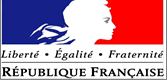 PRÉFECTURE DE LA HAUTE-SAVOIE(Application du décret du 25 janvier 2005 modifiant le décret du 22 juillet 1987)Promotion : 	 Janvier 				Échelon sollicité :	 Argent Juillet							 Vermeil OrI. -RENSEIGNEMENT CONCERNANT LE CANDIDATDemande de médaille d’honneur régionale, départementale et communaleÉtat civil (en majuscule d’imprimerie, en respectant les accents et les traits d’union)État civil (en majuscule d’imprimerie, en respectant les accents et les traits d’union)État civil (en majuscule d’imprimerie, en respectant les accents et les traits d’union)État civil (en majuscule d’imprimerie, en respectant les accents et les traits d’union)État civil (en majuscule d’imprimerie, en respectant les accents et les traits d’union)État civil (en majuscule d’imprimerie, en respectant les accents et les traits d’union) M. 	      Mme 	NOM D’USAGE : NOM D’USAGE : NOM D’USAGE : NOM D’USAGE : NOM D’USAGE : NOM de famille : NOM de famille : NOM de famille : NOM de famille : Prénom : Prénom : Date de naissance : Date de naissance : Lieu de naissance : Lieu de naissance : Lieu de naissance : Lieu de naissance : Adresse personnelle actuelle : Adresse personnelle actuelle : Adresse personnelle actuelle : Ville : Ville : Code postal : SITUATION PROFESSIONNELLEGrade / Fonction / Mandat : Date de retraite ou de fin de mandat : EMPLOYEUR ACTUELCollectivité actuelle / établissement actuel : Adresse postale : Courriel de l’agent en charge du dossier : Numéro de téléphone de l’agent en charge du dossier : DISTINCTIONS HONORIFIQUESLe candidat a-t-il déjà obtenu une médaille d’honneur régionale, départementale et communale ?ARGENT   OUI                         NONDate de la promotion : VERMEIL   OUI                         NONDate de la promotion : Le candidat a-t-il déjà obtenu d’autres médailles ou récompenses ?   OUI                            NONSi oui, lesquelles et à quelle date ? SITUATION MILITAIRE (services effectués dans l’armée française uniquement)SITUATION MILITAIRE (services effectués dans l’armée française uniquement)SITUATION MILITAIRE (services effectués dans l’armée française uniquement)Service national en temps de paix Du Au En temps de Guerre 1939-1945Du Au Résistance, déportation Du Au 